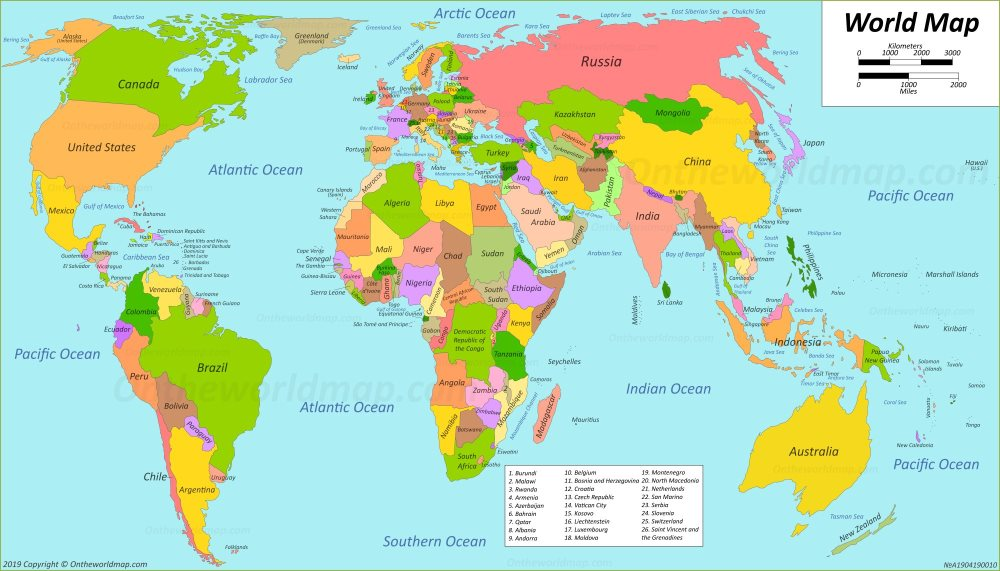 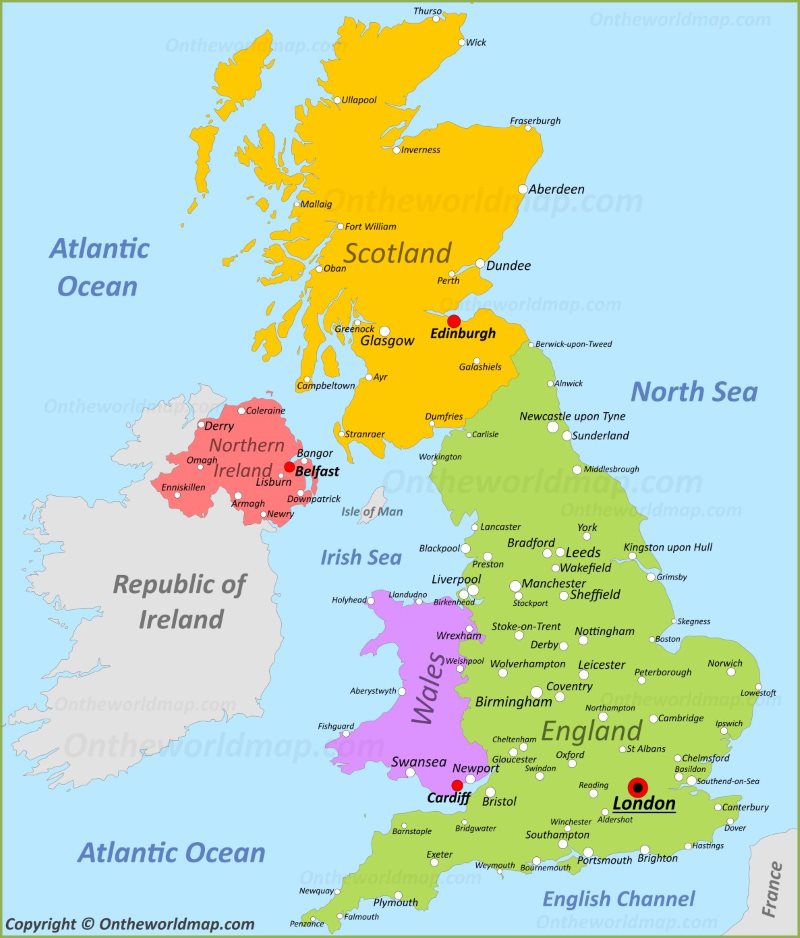 Year  1Year 2Year 3Year 4Year 5Year 6Locate the 5 oceans on a world map.Locate the UK on a world mapWEATHER:Describe seasonal weather changes (Autumn, Winter, Spring, Summer)Record daily weather for HarlowRevise previous knowledge and skillsName and locate the world’s seven continentsIdentify the North and South polesName, locate and identify the characteristics of the four countries and capital cities of the United Kingdom.WEATHER:Describe seasonal weather changes (Autumn, Winter, Spring, Summer)Record daily weather for HarlowIdentify seasonal and daily weather patterns in the United Kingdom.Revise previous knowledge and skillsName and locate cities of the UK (Chelmsford, Colchester, London, Birmingham, Manchester, Glasgow, Bristol, Liverpool, Portsmouth, Plymouth, Norwich, Canterbury)WEATHER:Explore and explain weather patterns/ conditions around the UK – link to weather patterns in Europe; can also be linked to current affairs (extreme weather happening in the news) Record temperature and rainfall regularly -using the internet (compare to Rome, Italy)Revise previous knowledge and skillsRecognise the different shapes of the continentsIdentify where countries are within Europe and their capital citiesWEATHER:Explore weather patterns around parts of the world – link to weather patterns in Europe; can also be linked to current affairs (extreme weathers happening in the news)Record temperature and rainfall regularly - using the internet (compare to Stavanger, Norway)Revise previous knowledge and skills Identify seas, major rivers and mountains around the UKIdentify and describe the significance of the Prime/Greenwich Meridian and time zonesWEATHER:Record wind direction and speed daily using the internet. (Harlow and Athens, Greece) Revise previous knowledge and skills Identify the position and significance of latitude, longitude, Equator, Northern Hemisphere, Southern Hemisphere, the Tropics of Cancer and Capricorn, Arctic and Antarctic Circle, the Prime/Greenwich Meridian and time zones (including day and night)WEATHER:Revise previous knowledge and skills (particularly the water cycle)Daily record wind direction and speed using the internet. (Harlow and Buenos Aires, Argentina) 